26. Grupa „Misie”     25.06.2020.Temat kompleksowy: WakacjeTemat dnia: Moje wakacje.- Zabawy dowolne – zabawy konstrukcyjne klockami dowolnego rodzaju, zabawy grami planszowymi – zachęcanie do zabaw w parach.- Piosenka na powitanie „Dzień dobry”Witaj (imię dziecka), witaj (imię), Jak się masz, jak się masz,Wszyscy cię witamy, wszyscy cię witamy,Bądź wśród nas, bądź wśród nas. - zestaw ćwiczeń porannych nr 40 – doskonalenie koordynacji ruchowej„Delikatnie” – lekki bieg w dowolnych kierunkach.„W górę i w dół” – dzieci stoją w lekkim rozkroku. Na „raz” powoli podnoszą ręce do góry i robią wdech, na „dwa” opuszczają ręce, robią wydech.„Hop, hop” – w rytm klaśnięć dzieci przeskakują z jednej nogi na drugą      i jednocześnie klaszczą. „Swobodnie” – w swobodnym zwisie tułowia dzieci naprzemiennie dotykają prawa rękę lewej stopy a lewą ręką prawej stopy.- 1. „Wakacje” – zajęcie dydaktyczne – doskonalenie kreatywności myślenia.Ułóż hasło z liter oznaczonych cyframi od 1 do 7. Odczytaj rozwiązanie.- Po co są wakacje?- Co by było, gdyby nie było wakacji?„Wakacyjne podróże” – poznanie miejsc wakacyjnego wypoczynku.morze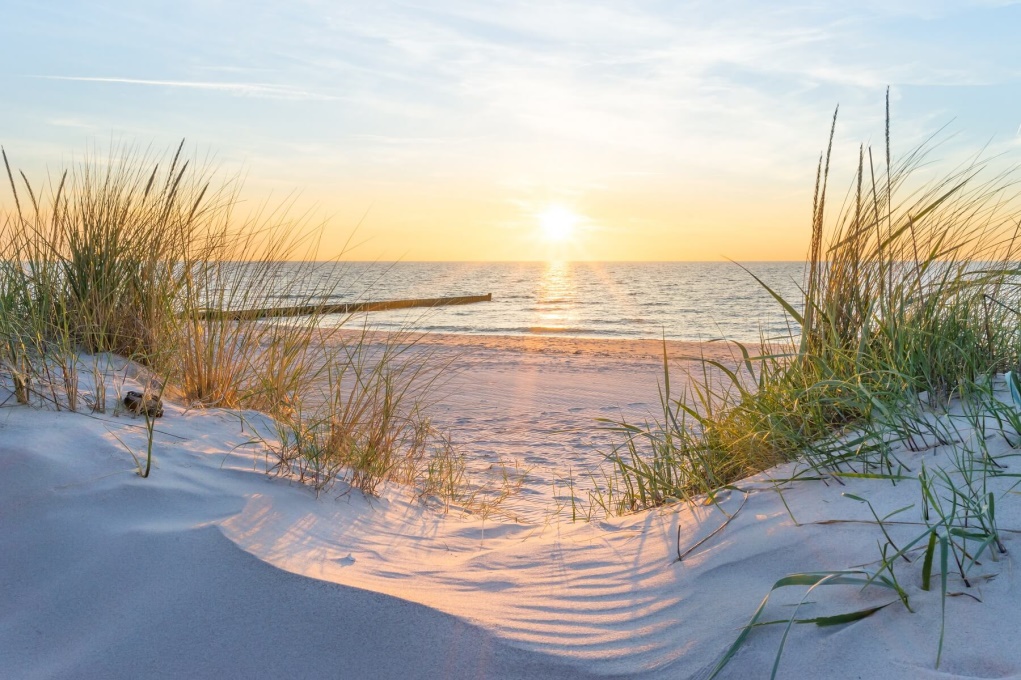           góry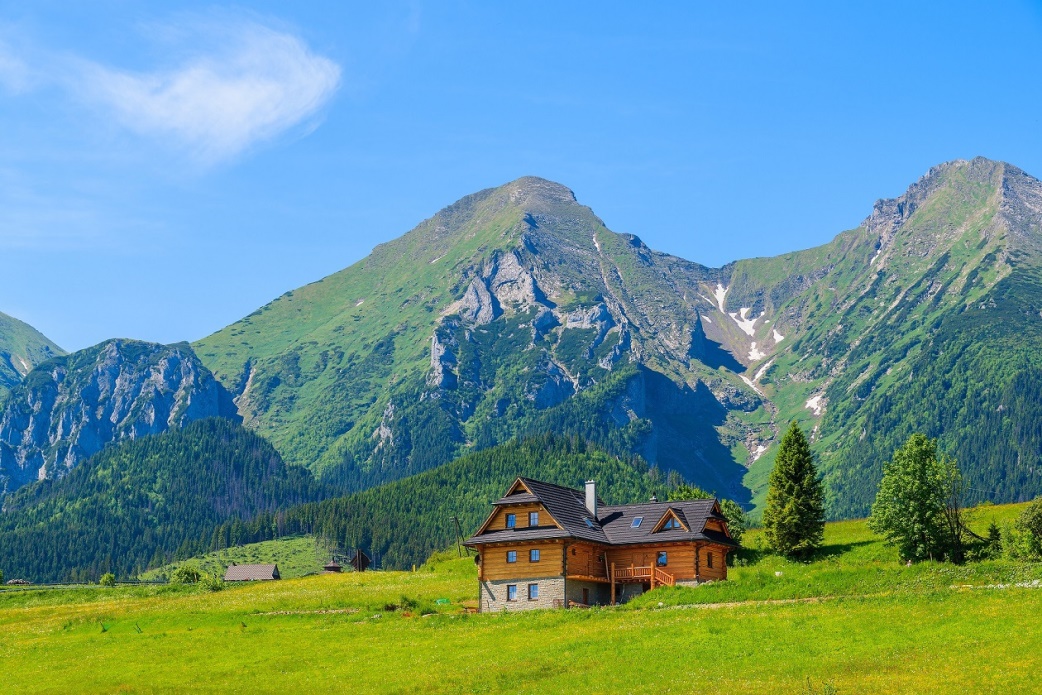         las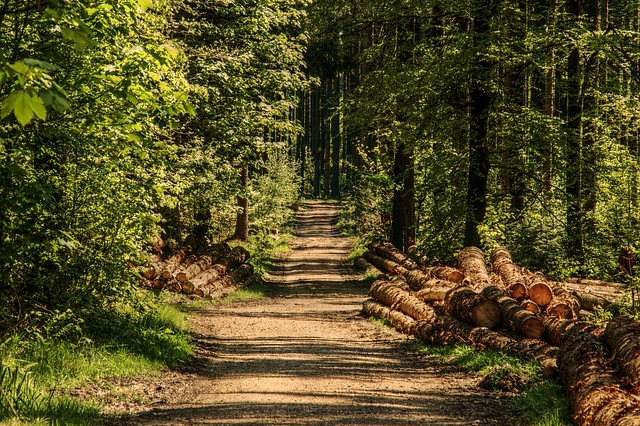       wieś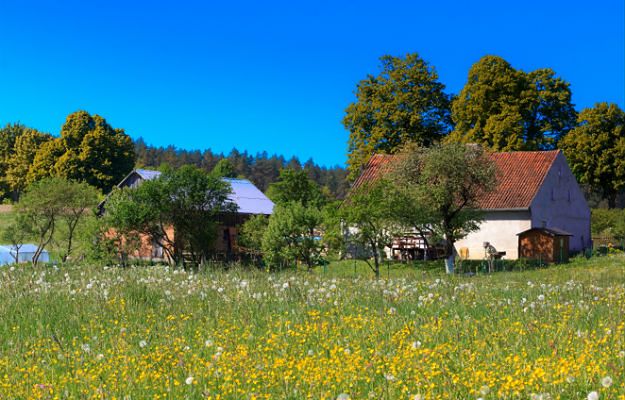       jezioro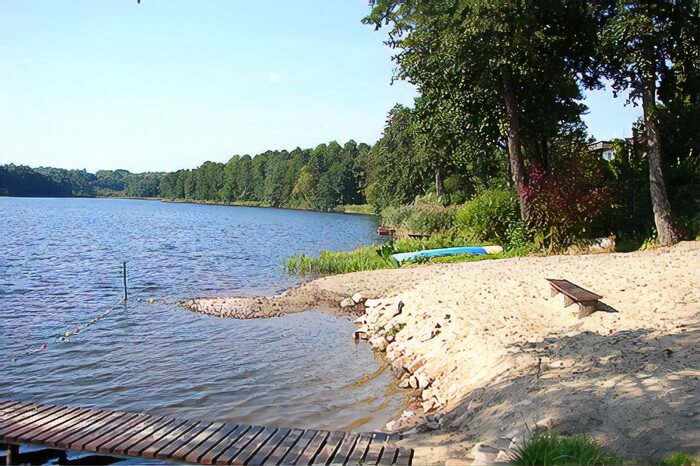      miasto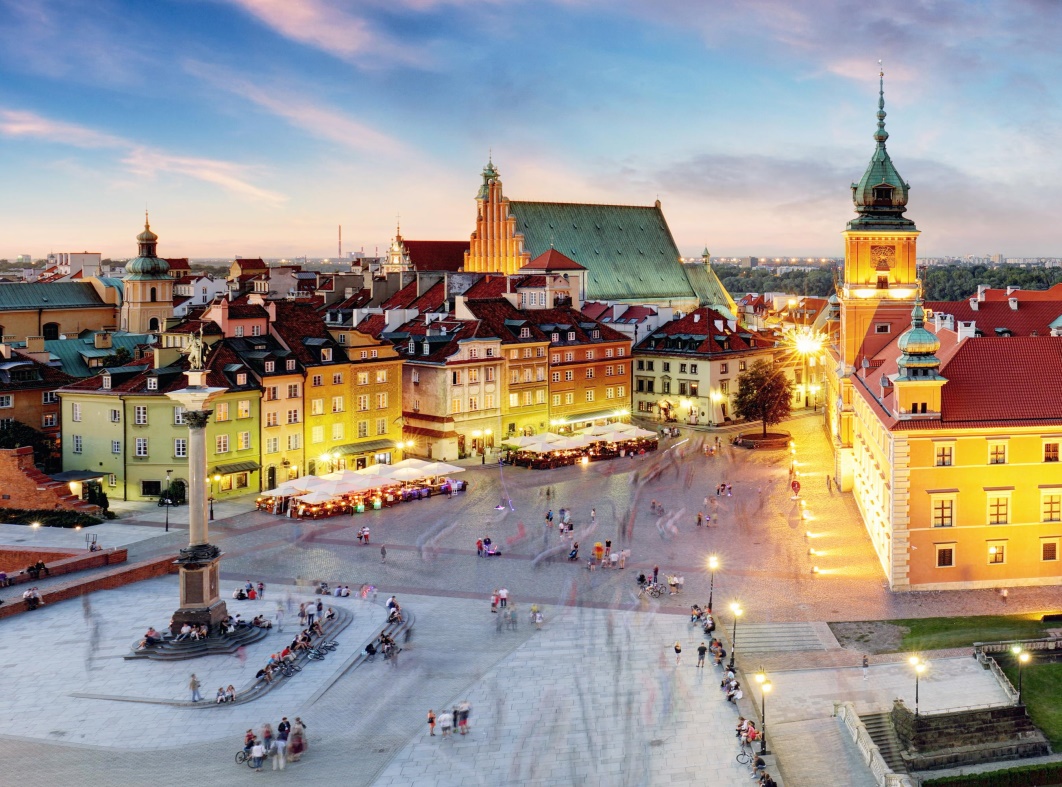 - Powiedz, gdzie spędzisz wakacje?- Co będziesz tam robić?- Czym można tam dojechać?Wiersz „Kolorowy pociąg”  Dorota Gellner.Wycinam z papieru kolorowy pociąg.Kolorowe koła po szynach turkoczą.W niebieskim wagonie niebo rozgwieżdżone,w żółtym- słońce z uśmiechem złocistym.W czerwonym- kilka maków, w białym-Puszysty obłok, w zielonym- wilgotne listki.A w ostatnim- największym-Bukiet spełnionych marzeń.O czym mówi wiersz?Ile wagonów miał pociąg?Narysuj elementy występujące w wierszu.- Wykonaj ćwiczenie z KP4.40 – doskonalenie zdolności grafomotorycznych, stymulowanie kreatywności.- 2.  zestaw ćwiczeń gimnastycznych nr 40 – ukazanie korzyści dla organizmu wynikających z ćwiczeń gimnastycznych i zabaw ruchowych.„Rajd rowerowy” – dzieci leżą na plecach i naśladują jazdę na rowerze. Wjeżdżają pod górkę – zwalniają, zjeżdżają z górki – przyspieszają, jada po prostej – bardzo szybko.„Łodzie” – dzieci siedzą po turecku na kocyku , ręce to wiosła. Odpychają się rękoma i płyną łodzią na wakacje.„Pszczółki do ula” – dzieci naśladują pszczoły. Na hasło „Pszczółki na łące” biegają swobodnie, na hasło „Pszczółki do ula”  chowają się do domków, zrobionych z uniesionych nad głową rąk w przysiadzie.„Samolot” – na hasło „samolot leci”  dzieci rozkładają ręce na boki                 i naśladują lot samolotu, na hasło „samolot ląduje”  kładą się na podłodze z rękoma rozłożonymi na boki.- „Kapelusz” – praca plastyczna – rozwijanie sprawności manualnej. Ozdób kapelusz według własnego pomysłu.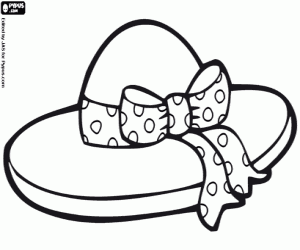 - „Globus” – wyszukiwanie na globusie zagranicznych miejsc  wakacyjnego wypoczynku. Wspólnie z mamą lub tatą odszukaj na globusie miejsca, które chciałbyś odwiedzić.4372615AKEAJWC